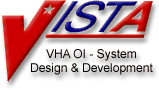 My HealtheVet (MHV)Technical Manual & Security GuideVersion 1.8February 2016Department of Veterans Affairs (VA) VHA OI Health Enterprise StrategyRevision HistoryMy HealtheVet and This Guide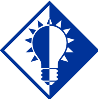 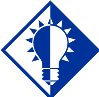 Implementation and Maintenance	Example: Minimum Required Packages and Versions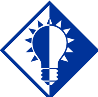 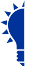 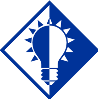 Example: My HealtheVet Routines Installed on to VistA ServerExported OptionsArchiving and Purging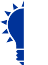 Security FeaturesInternal and External RelationsSort, Input, or Print.CPT/HCPCS CODES: 1995DRG GROUPER: 3990Detailed information about these IAs is available on FORUM from the Integration Agreements Menu [DBA IA ISC] option located under the DBA [DBA] option (Data Base Administrator). Once in the Integration Agreements Menu Option, select “Inquire” and enter the IA number at the “Select INTEGRATION REFERENCES:” prompt.My HealtheVet Rx Refill and Outpatient Pharmacy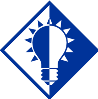 My HealtheVet Secure Messagingare associated with the SM Clinics.DSS Units By Provider And Clinic QueryThis query returns SM DSS Units that have access to given Provider and that are associated with given ClinicECS Procedures QueryThis query returns Event Capture System Procedures that are associated with DSS Unit and Location.Patient Eligibility and Classification QueryThis query returns Patient Eligibilities (Primary and Secondary) and Classification information for a given Patient and Date.Patient Problems QueryThis query returns Patient Problems (Diagnosis Codes and Description) for a given Patient.Diagnosis QueryThis query returns list of Diagnosis codes and their description that match the search criteria (String).SM FilerThis request files the workload credit into Event Capture System and returns the confirmation of filing workload and the associated Visit IEN.GlossaryExample: Alphabetical Listing of My HealtheVet Acronyms and TermsDateVersion No.ChangeAuthor6/13/051.0Original DraftREDACTED6/14/051.0Added section on interaction with Outpatient PharmacyREDACTED6/22/051.0Modifications per REDACTED:Page five, second paragraph under Benefits,	"The national system a website available to all veterans on the”needs to be cleaned up, something like “The national system is comprised of a website available to all veterans on the”Under Prescription Refill Benefits, Release of Information, the I in information should be capitalized.Page 8 - I would include the required patches (PSO 204, DBA patch).Page 10 - Routine mapping, I would eliminate that, it’s not an option on Cache for VMSPage 16 - Under the PSO INTERNET REFILLS OPTION I would add a reference to the specific PSO patch for documentation. VistAREDACTED8/22/051.0Several updates per EVS reviewREDACTED6/6/081.1Updated with necessary revisions for MHV*1*1 and MHV*1*2REDACTED9/8/081.2Updated with necessary revisions for MHV*1*5 and MHV*1*6REDACTED2/26/131.3Updated with necessary revisions for MHV*1*10REDACTED2/25/151.4Updated with necessary revisions for MHV*1*11REDACTED2/27/151.5Technical ReviewREDACTED3/4/151.6Technical Writer ReviewREDACTED2/26/161.7Technical Review-REDACTED2/26/161.8Technical Writer ReviewREDACTEDMy HealtheVet BenefitsMy HealtheVet (MHV) is an online environment where veterans, family members and clinicians may come together to optimize veterans’ healthcare.	Web technology combines essential health record information with online health resources to enable and encourage veteran/clinician collaboration.The My HealtheVet system consists of a national system housed at the My HealtheVet (MHV) Master Cloud (MC), located at Terremark and the My HealtheVet VistA package.	The national system is comprised of a website available to all veterans on the public internet at http://www.myhealth.va.gov, and its supporting database, application, and internet servers. More information on that system is available from the MyHealtheVet Product Homepage at http://vaww1.va.gov/MyHealtheVet.The My HealtheVet VistA package supports the internet prescription refill functionality of the MHV website. It includes HL7 interfaces supporting queries for prescription information, and orders for refills.My HealtheVet Prescription Refill BenefitsMy HealtheVet prescription refill functionality allows patients to request refills of their prescriptions online, resulting in fewer refill requests made via mail and telephone. My HealtheVet also allows veterans to get information on their current prescriptions, and their historical prescriptions. Online access to this information results in fewer calls to the pharmacy and Release of Information office.My HealtheVet Secure MessagingSecure Messaging allows clinicians to save a message thread as a progress note. It leverages the TIUHL7 interface released with TIU*1*200.Full details of this interface can be found on the TIU page on the VistA Documentation Library here: http://www.va.gov/vdl/application.asp?appid=65Secure Messaging admin queries allow information to be retrieved from VistA relating to patients, their providers, the clinics where they were seen, andthe Primary Care Management Module (PCMM) teams they are assigned to.Benefits of This GuideThis guide covers the technical and security aspects of the My HealtheVet VistA package. It describes implementation and maintenance features, interfaces, variables, relationships, and security management. This guide does not cover technical or security aspects of the national MHV system.Our Target AudienceThis guide is provided for members of the Information Resources Management (IRM) group who are responsible for maintaining and supporting this package.The individuals within these groups should have the following experience or skills:Experienced with other Veterans Health Information Systems and Technology Architecture (VistA) softwareExperienced with the VistA Health Level 7 v 1.6 packageOther Sources of InformationTIP:Bookmark these sites for future reference.Refer to the Web sites listed below when you want to receive more information about My HealtheVet, and to download this manual and related documentation.Background/Technical InformationFrom your Intranet, enter http://vaww1.va.gov/MyHealtheVet in the Address field to access the My HealtheVet Product Homepage.This Manual and Related DocumentationFrom your Intranet, enter http://www.va.gov/vdl in the Address field to access this manual, and those listed below, from the VistA Documentation Library (VDL).Installation Guide & Release NotesTechnical Manual & Security GuideThe My HealtheVet websiteFrom your Intranet, or the internet, enter http://www.myhealth.va.govConventions Used In This GuideBefore installing My HealtheVet, review this section to learn the many conventions used throughout this guide.Keyboard Responses: Keys provided in boldface, within the copy, help you quickly identify what to press on your keyboard to perform an action. For example, when you see ENTER in the copy, press this key on your keyboard.Screen Captures: Provide “shaded” examples of what you will see on your computer screen, and possible user responses.Notes: Provided within the steps, describe exceptions or special cases about the information presented. They reflect the experience of our staff, developers, and testers.Tips: Located in the left margin, these helpful hints are designed to help you work more efficiently with My HealtheVet.Menu Options: Provided in italics. For example, You may establish Electronic Signatures Codes using the Kernel Electronic Signature code Edit [XUSESIG] option.Locating Detailed ListingsYou can obtain and print listings about My HealtheVet routines, and Data Dictionaries using the information provided below.RoutinesUse the Kernel routine XINDEX to produce detailed listings of routines. Use the Kernel First Line Routine Print [XU FIRST LINE PRINT] option to print a list containing the first line of every MHV routine.Data DictionariesYou can use the VA FileMan List File Attributes [DILIST] option, under the Data Dictionary Utilities [DI DDU] option, to print the dictionaries.Minimum Required PackagesBefore installing My HealtheVet, make sure that your system includes the following Department of Veterans Affairs (VA) software packages and versions (those listed or higher).PackageMinimum Version NeededOutpatient Pharmacy7.0Kernel8.0MailMan8.0VA FileMan22.0HL71.6Master Patient Index VistA1.0Registration5.3Scheduling5.3Text Integration Utilities (TIU)1.0Order Entry/Results Reporting3.0Event Capture System (ECS)2.0Required PatchesBefore installing My HealtheVet, make sure that your system includes the following Department of Veterans Affairs (VA) patches.PackageRequired PatchMailmanXM*DBA*150Outpatient PharmacyPSO*7*204KernelXU*8*284Installation Time EstimatesIMPORTANT:You should install My HealtheVet in your test accounts before installing in your production accounts.On average, it takes less than three minutes to install My HealtheVet. Actual times may vary, depending on how your site is using its’ system resources.Suggested time to install: non-peak requirement hours.Users may be on the systemResource RequirementsTIP:The original size of MHV is very small, a few KB, but upcoming releases may include functionality that would cause this global to grow.This section summarizes the (approximate) number of resources required to install My HealtheVet.Routines	57Globals	1 (^MHV)Files	2 (2275.3, 2275.4)HL7 Applications	2HL7 Protocols	28Options	8^MHV Size	< 1KBResponse Time MonitorMy HealtheVet does not include Response Time Monitor hooks.Files Required to Run My HealtheVetMy HealtheVet uses the following files installed on the VistA system. “Journaling” is recommended.TIP:^MHV (2275.3 MHV REQUEST TYPEThe namespace for the My HealtheVet package is MHV and the primary globalis ^MHV.This file holds information about the types of query and order requests MHV supports. Data is sent with this file. Do NOT modify the contents or data structure of this file per VHA Directive 2004-038.^MHV (2275.4 MHV RESPONSE MAPThis file is used to map response protocols and message builders from the incoming message type and event type. Data is sent with this file. Do NOT modify the contents or data structure of this file per VHA Directive 2004-038.Note: You can learn more about these files by generating a list with file attributes using VA FileMan.Routines InstalledReview the listing below to learn the routines installed on to your site’s VistA system during the installation of My HealtheVet. The first line of each routine briefly describes its general function.Do NOT modify these routines per VHA Directive 2004-038.Note: You can use the Kernel First Line Routine Print [XU FIRST LINE PRINT] option to print a list containing the first line of each MHV routine.MHV7R2MHV7R4MHV7R5MHV7RUMHV7RUMHV7RUS	MHV7TMHV7RUS	MHV7TMHV7RUS	MHV7TMHV7TBMHV7UMHVRQIMHVU1MHVU2MHVUL1MHVUL1MHVUL2MHVUL3MHVUL3MHVXCLNMHVXDEMSMHVXDEMSMHVXDEMSMHVXPATMHVXPRV	MHVXRXMHVXPRV	MHVXRXMHVXPRV	MHVXRXMHVXRXR	MHVXTMMHVXRXR	MHVXTMMHVXRXR	MHVXTMMHVXUSRMy HealtheVet MenusMy HealtheVet exports user menu MHV Application Log Menu [MHV LOG MENU].Security KeysThere are no security keys for My HealtheVet.HL7 Application Parameters InstalledMy HealtheVet uses the following HL7 application parameters installed on the VistA system.MHV EVAULTMHV VISTAMHV SMMHV TIUHL7 Protocols InstalledMy HealtheVet uses the following HL7 protocols installed on the VistA system.MHV MFN-Z01 Event DriverMHV MFN-Z01 SubscriberMHV QBP-Q13 Event DriverMHV QBP-Q13 SubscriberMHV OMP-O09 Event DriverMHV OMP-O09 SubscriberMHV ORP-O10 Event DriverMHV ORP-O10 SubscriberMHV RTB-K13 Event DriverMHV RTB-K13 SubscriberMHVSM ADR-A19 Event DriverMHVSM ADR-A19 SubscriberMHVSM MDM-T02 Event DriverMHVSM MDM-T02 SubscriberMHVSM QRY-A19 Event DriverMHVSM QRY-A19 SubscriberMHVSM QBP-Q11 Event DriverMHVSM QBP-Q11 SubscriberMHVSM RSP-K11 Event DriverMHVSM RSP-K11 SubscriberMHVSM QBP-Q13 Event DriverMHVSM QBP-Q13 SubscriberMHVSM RTB-K13 Event DriverMHVSM RTB-K13 SubscriberMHVSM DFT-P03 Event DriverMHVSM DFT-P03 SubscriberMHVSM ACK-P03 Event DriverMHVSM ACK-P03 SubscriberHL7 Logical LinkMy HealtheVet uses the following HL7 logical link installed on the VistA system.MHVVAArchive and Purge CapabilitiesTIP:Archive and purge capabilities are not available inMy HealtheVet VistA.My HealtheVet VistA Package does not store detailed patient information. Detailed prescription information is transmitted and stored with the My HealtheVet server in a secure “eVAult” for each patient.Note: Detailed auditing of all transactions is maintained on the MHV national server.HL7 Messaging SecurityMy HealtheVet transmits patient information via HL7 messages across the intranet to the MHV server. My HealtheVet responds to synchronous HL7 queries, and requires the domain and station number of the sending application be defined.Internal RelationsThis section describes options, package-wide variables, and templates within My HealtheVet.OptionsMy HealtheVet includes the following options:Configure Logging Parameters [MHV LOG CONFIG]Display Log Information	[MHV LOG INFO]Turn Off Logging	[MHV LOG OFF]Turn On Logging	[MHV LOG ON]Purge Log	[MHV LOG PURGE]Display Log Size	[MHV LOG SIZE]View Log Entries	[MHV LOG VIEW]Note: The log provides information of use to MHV developers, and should only be used by IRM staff in the event troubleshooting an MHV interface becomes necessary. The MHV User Manual provides information on how to use these options.Package-Wide VariablesMy HealtheVet does not include package-wide variables.TemplatesMy HealtheVet does not include any templates forExternal RelationsMy HealtheVet can only be run in an environment that already has several existing features, such as a standard MUMPS operating system.It also requires the following Department of Veterans Affairs (VA) software packages (versions listed or higher) — and all current patches.Otherwise, My HealtheVet will not be fully functional.Outpatient Pharmacy	7.0Kernel	8.0MailMan	8.0VA FileMan	22.0HL7	1.6Master Patient Index VistA	1.0Registration	5.3Text Integration Utilities	1.0Scheduling	5.3Order Entry/Results Reporting	3.0Event Capture System	2.0Callable Routines, Entry Points, and VariablesMy HealtheVet does not support any callable entry points.Integration Agreements (IAs)My HealtheVet does not offer IAs to any other packages at this time. My HealtheVet utilizes the following Integration Agreements (IAs):Outpatient Pharmacy : 3768, 4687Kernel : 10141, 4440, 10103, 3065,1373, 10104Mailman : 10070, 3779HL7 : 3552, 2161, 2164, 2165Master Patient Index VistA : 2701Registration : 10035, 10112Scheduling :  2692, 5250, 3859, 5265, 5266Order Entry/Results Reporting : 3859, 2692Event Capture System: 1873, 1874, 6009, 6010, 6011, 6012,6013, 6016Patient Care Encounter: 1894PROBLEM LIST: 2741New ProceduresTIP:Process internet refill requests regularly by running the PSO INTERNETREFILLS option.Running Automate Internet Refill OptionThe Automate Internet Refill option [PSO AUTO REFILL INITIALIZE] has been released by the Outpatient Pharmacy package for use with My HealtheVet.The option is on the Maintenance (Outpatient Pharmacy) [PSO MAINTENANCE] menu that allows the sites to schedule/un-schedule a background job to automatically process refill requests placed via the Internet. It requires the PSOAUTRF key and generates MailMan messages by division to holders of the PSOAUTRF key with details of Not-Filled refills, unsuccessful runs, count of refills processed successfully, etc.Note: Outpatient Pharmacy patch PSO*7*204, PSO*7*264, and the Outpatient Pharmacy User Manual has additional documentation regarding use of these options.CommunicationNational My HealtheVet ServerThe My HealtheVet VistA package responds to HL7 messages from the MHV server. It supports queries for prescription information and refill request orders.Outpatient Pharmacy PackageThe My HealtheVet VistA package requests refills and prescription information by calling APIs provided by the Outpatient Pharmacy package.Prescription Information QueriesPrescription List QueryThis query returns all active prescriptions for a patient. It can be filtered by specifying a list of prescriptions. API calls return the list and detailed information on each prescription.Historical Prescription QueryThis query returns all prescriptions for a patient. It can be filtered by date range and by specifying a list of prescriptions. API calls return the list and detailed information on each prescription.Prescription RefillsPrescription Refill Request OrderPrescription refills are requested by an API call that determines if the refill can be requested based on the patient and prescription number provided.  If the refill cannot be requested, for example the prescription number does not match the patient, or the patient does not exist, an error code is returned.  Otherwise, the request is filed in a queue, the PRESCRIPTION REFILL REQUESTfile# 52.43 for processing by the pharmacy.The pharmacy processes requests via a scheduled background job. This job will process all pending requests in the queue, and updates the queue with the status of each refill request and date the prescription will be filled. If for some reason the prescription cannot be filled, for example it was already filled via MUMPS Audiofax, the status will indicate that it was not filled through MHV.Prescription Refill Request StatusMy HealtheVet can check the status of any request in the queue by an API call that returns the result of processing the refill request. The API may also return a code indicating that the request has not yet been processed, or an error code.When processing is complete, and My HealtheVet picks up the status of the request, it will update the queue, the PRESCRIPTION REFILL REQUESTfile# 52.43, by calling an API that will indicate that the status of the request has been transmitted to MHV.OverviewSecure Messaging allows patients and clinicians to communicate using email on the secure messaging server. The MHV package supports queries for information used by Secure Messaging to establish relationships between patients and their caregivers. The Secure Messaging is also able to save a message thread as a progress note through the TIUHL7 interface, which is developed and supported by the TIU package. Full details of this interface can be found on the TIU page on the VistA Documentation Library here: http://www.va.gov/vdl/application.asp?appid=65CommunicationNational My HealtheVet ServerThe My HealtheVet VistA package responds to HL7 messages from the MHV server. It supports queries for patient and provider information.Application Parameters and HL7 protocols in the MHV namespace support the Secure Messaging use of the TIUHL7 interface. The TIU HL7 interface uses the MHVVA logical link for messages sent from VistA to the Secure Messaging Server.Admin Information QueriesWorkload Credit Queries and FilerDemographics queryThis query returns patient demographics informationUser QueryThis query returns all active users on the system.PCMM Provider QueryThis query returns all providers that are set up in the Primary Care Management Module (PCMM)Clinics QueryThis query returns all Clinics for the VistA systemTeam QueryThis query returns all OE/RR teamsPatients for provider QueryThis query returns all patients that are assigned to a given providerPatients for clinic QueryThis query returns all patients that have an appointment at a given clinic within a date range.Patients for Team QueryThis query returns all patients assigned to a given team within a given date rangePatient Relationships QueryThis query returns patient information of the given patient’s clinics, providers and teams that the patient is assigned to.Clinics by Stop Code QueryThis query returns all SM Clinics for the VistA system that match given name and Credit Stop Code. The Credit Stop Code is set to 719 (SECURE MESSAGING).CPRS TIU Title QueryThis query returns SM Computerized Patient Record System (CPRS) progress note titles thatLearning My HealtheVet LingoThe alphabetical listing, in this section, is designed to familiarize users with the many acronyms and terms used throughout this guide.Acronym/TermDefinitionArchiveTo transfer files from a computer onto long-term storage.ClientAn architecture in which one computer can get information from another. The Client is the computer that asks for access to data, software, or services.CPRSComputerized Patient Record System. A VistA software application that allows users to enter patient orders into different packages from a single application. All pending orders that appear in the Unit Dose and IV packages are initially entered through the CPRS package. Clinicians, Managers, Quality Assurance Staff, and Researchers use this integrated record system.Data DictionaryAlso called “DD,” the dictionary that contains file attributes.ECSEvent Capture SystemeVAultA secure electronic storage area where veterans will maintain their Personal Health Record.IAIntegration Agreement. A formal understanding between two or more application packages which describes how data is shared or how packages interact. This agreement maintains information between package developers, allowing the use of internal entry points or other package-specific features.FileManThe VistA database management system.JournalingA record of changes made in files and messages transmitted. It is quite useful when recovering previous versions of a file before updates were made, or to reconstruct updates if an updated file gets damaged.PurgeTo delete a set of data, and all references to the data.RPCRemote Procedure Call. A procedure stored on the VistA Server, which is executed to return data to the client.RPC BrokerA client/server system within the VA’s VistA environment. It enables client applications to communicate and exchange data with M servers.Security KeysUsed to access specific options within My HealtheVet that are otherwise “locked” without the security key. Only users designated as “Holders” may access these options.ServerAn architecture in which one computer can get information fromanother. The server, which can be anything from a personal computer to a mainframe, supplies the requested data or services to the client.VistAVeterans Health Information Systems and Technology Architecture.